REEDY HIGH SCHOOL2020 Track & Field Schedule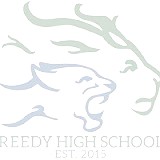 “One Pride, Many Dreams” 	DATE	 	MEET	 	LOCATION	February 22nd February 28th March 6th  March 14th March 20th March 23rdMarch 26th     April 1-2ndApril 14th          April 24-25thMay 8-9thFISD MeetNorthwest Texan InvitationalDan Christie Relays                    Texas Distance Festival (Distance Only)Mustang Relays9-5A JV District MeetTexan Twilight (Varsity Only)9-5A Varsity District MeetArea 9-10 5A ChampionshipRegion 2-5A ChampionshipState 5A ChampionshipMemorial (Frisco)Texan StadiumProsper HSSouthlake HS Standridge Stad. Memorial(Frisco)Texan Stadium Memorial(Frisco)Memorial (Frisco)Maverick StadiumMike Myers StadiumHead Girls Coach: Head Boys Coach Assistant Coaches:Lauren WattsShaylon CarterMatt Warnasch, Jon Zoda, Toree Winchell, McKenzie AdamsLauren WattsShaylon CarterMatt Warnasch, Jon Zoda, Toree Winchell, McKenzie AdamsPrincipal:	Jon-Eric ZiaerBoys Athletic Coordinator:	Chad Cole Girls Athletic Coordinator:	Katie Rudd FISD Athletic Director:   David KuykendallPrincipal:	Jon-Eric ZiaerBoys Athletic Coordinator:	Chad Cole Girls Athletic Coordinator:	Katie Rudd FISD Athletic Director:   David KuykendallPrincipal:	Jon-Eric ZiaerBoys Athletic Coordinator:	Chad Cole Girls Athletic Coordinator:	Katie Rudd FISD Athletic Director:   David Kuykendall